Ficha Curricular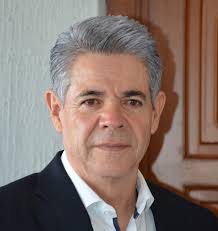 LIC. J. JESÚS HERNÁNDEZ PEÑAMarzo 2020 – Abril 2021Ex Presidente del Comité Directivo Estatal del Partido Revolucionario InstitucionalNació en Zamora, Michoacán el día 19 de noviembre 1957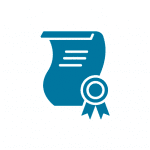 FORMACIÓN ACADÉMICALicenciatura en Derecho - Universidad Michoacana de San Nicolás de Hidalgo.Estudios de Posgrado con Especialidad en Finanzas Públicas - Instituto Nacional de Administración PúblicaCARGOS RELEVANTES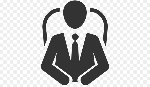 ANTECEDENTES PARTIDISTAS1982-1983 	Secretario General del MNJR del PRI en el Estado de Michoacán.2000-2001 	Secretario General de la CNOP en el Estado de Michoacán.2002 		Secretario de Organización del CDE del PRI en el Estado de Michoacán.2011 		Delegado del CEN dela CNOP en el Estado de Quintana Roo.2011-2012 	Delegado del CEN de la CNOP en los Estados de Veracruz y Chiapas.2013 		Secretario Particular del Secretario de Organización del CEN del PRI.2013-2014 	Secretario de Comités Directivos Estatales y del DF del CEN de la CNOPNoviembre de 2014 a febrero 2015 Secretario General del Movimiento Territorial (MT) del CDE en Michoacán.2015 		Secretario de Organización del CDE del PRI en Michoacán.	2016 		Secretario Coordinador Ejecutivo del CEN de la CNOP.2017 		Encargado del Despacho del CEN de la CNOP.2018 		Delegado Especial en Ciudad Juárez, Chihuahua del CEN del PRI.3 de julio 2020 al 13 de abril 2021 Presidente del CDE del PRI en Michoacán.2021		Coordinador territorial del PRI en la campaña de Carlos Herrera Tello, candidato a gobernador de Michoacán.ANTECEDENTES ADMINISTRATIVOS1986 		Subdirector en la Tesorería del Instituto Nacional de Administración Pública 1987-1988 	Secretario Auxiliar del C. Delegado Político en la Delegación de Iztapalapadel departamento del Distrito Federal1993-1994 	Director de la Defensoría del Inquilino del Gobierno en el Estado de		Michoacán1994-1995 	Director del Albergue Tutelar para Menores en el Estado de Michoacán1996-1997 	Director General de Servicios Regionales de la Secretaría de Educación del Gobierno del Estado de Michoacán.1998-1999 	Director de la Dirección de Análisis de la Secretaría de Gobierno en el Estado de Michoacán2005-2006 	Secretario del H. Ayuntamiento del Municipio de Cosoleacaque, Ver.2019-2020 	Consejero adscrito a la presidencia municipal de Guadalupe, Nuevo León.Actualmente Diputado de Representación Proporcional de la Legislatura LXXV 2021-2024 en el Estado de Michoacán.